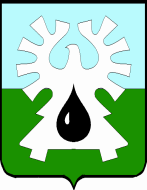 ГОРОДСКОЙ ОКРУГ УРАЙХанты-Мансийского автономного округа - ЮгрыАДМИНИСТРАЦИЯ ГОРОДА УРАЙПОСТАНОВЛЕНИЕот                                                                                                                                 	№На основании Федерального закона от 06.10.2003 №131-ФЗ «Об общих принципах организации местного самоуправления в Российской Федерации», статьи 179 Бюджетного кодекса Российской Федерации, постановления администрации города Урай от 25.06.2019 №1524 «О муниципальных программах муниципального образования городской округ город Урай»:1. Внести изменения в муниципальную программу «Защита населения и территории от чрезвычайных ситуаций, совершенствование гражданской обороны и обеспечение первичных мер пожарной безопасности» на 2019-2030 годы, утвержденную постановлением администрации города Урай от 25.09.2018 №2467, согласно приложению.2. Опубликовать постановление в газете «Знамя» и разместить на официальном сайте органов местного самоуправления города Урай  в информационно-телекоммуникационной сети «Интернет».3. Контроль за выполнением постановления возложить на заместителя главы города Урай Р.А. Капустина. Глава города Урай                                                                                                      Т.Р. ЗакирзяновПриложение к постановлению                                                                                                        администрации города Урай                                                                                                       от                           №        Изменения в муниципальную программу «Защита населения и территории от чрезвычайных ситуаций, совершенствование гражданской обороны и обеспечение первичных мер пожарной безопасности» на 2019-2030 годы (далее – муниципальная программа)В паспорте муниципальной программы:1) строку 9 изложить в новой редакции: «»;2) строку 11 изложить в новой редакции: «».Строку 5 таблицы 1 изложить в новой редакции:«».В таблице 2:1) строки 1.1, 1.2, 1.3, 1.4, 1.5, «Итого по подпрограмме 1:» изложить в новой редакции:«»;2) строку 2.1 изложить в новой редакции:«»;3) строки 2.3, 2.4 изложить в новой редакции:;4) строки «Итого по подпрограмме 2:», «Всего по муниципальной программе:» изложить в новой редакции: «»;5) строки «Прочие расходы», «В том числе:», «Ответственный исполнитель (отдел гражданской защиты населения и общественной безопасности администрации города Урай)», «Соисполнитель 1 (муниципальное казенное учреждение «Единая дежурно-диспетчерская служба города Урай»)», «Соисполнитель 2 (муниципальное казенное учреждение Управление градостроительства, землепользования и природопользования города Урай»)», «Соисполнитель 3 (муниципальное казенное учреждение «Управление материально-технического  обеспечения города Урай»)» изложить в новой редакции: «»;6) строку «Соисполнитель 5 (органы администрации города Урай: управление по информационным технологиям и связи администрации города Урай»).» изложить в новой редакции: «».4. Приложение 3 к муниципальной программе изложить в новой редакции: «Приложение 3 к муниципальной программе «Защита населения и территории от чрезвычайных ситуаций, совершенствование гражданской обороны и обеспечение первичных мер пожарной безопасности» на 2019-2030 годыПубличная декларация о результатах реализации мероприятий муниципальной программы «Защита населения и территории от чрезвычайных ситуаций, совершенствование гражданской обороны и обеспечение первичных мер пожарной безопасности» на 2019-2030 годы                                                    ».О внесении изменений в муниципальную программу «Защита населения и территории от чрезвычайных ситуаций, совершенствование гражданской обороны и обеспечение первичных мер пожарной безопасности» на 2019-2030 годы9.Целевые показатели муниципальной программыУвеличение уровня оснащенности аварийно-спасательного формирования снаряжением, средствами индивидуальной защиты с 92,9% до 98,9%.Сокращение среднего времени, затраченного на обработку и регистрацию вызова, с 19,5 минут до 8,0 минут.Увеличение коэффициента эффективности проведения дезинсекции с 84,1% до 100%.Снижение доли пожаров в жилых домах в общем количестве пожаров на территории города Урай с 77,5% до 52,4%.Увеличение протяжённости созданных минерализованных полос и противопожарных разрывов в городских лесах города Урай с 40 км до 150 км.11.Параметрыфинансового обеспечения муниципальной программыИсточник финансового обеспечения муниципальной программы:1) бюджет города Урай;2) бюджет Ханты-Мансийского автономного округа – Югры.2. Для реализации муниципальной программы необходимо:1) 2019 год всего 24 837,5 тыс. рублей; 2) 2020 год всего 32 782,2 тыс. рублей; 3) 2021 год всего 27 905,5 тыс. рублей; 4) 2022 год всего 30 435,8 тыс. рублей; 5) 2023 год всего 31 851,9 тыс. рублей; 6) 2024 год всего 31 759,0 тыс. рублей; 7) 2025 год всего 27 507,7 тыс. рублей; 8) 2026 год всего 27 638,2 тыс. рублей; 9) 2027 год всего 25 808,9 тыс. рублей; 10) 2028 год всего 25 662,7 тыс. рублей; 11) 2029 год всего 25 989,2 тыс. рублей;12) 2030 год всего 25 694,3 тыс. рублей.5.Протяжённость созданных минерализованных полос и противопожарных разрывов в городских лесах города Урайкм405570851001151201251301351401451501501.1Проведение ежегодного смотра-конкурса санитарных постов (1)отдел гражданской защиты населения и общественной безопасности администрации города Урайвсего131,22,20,00,02,228,030,030,030,02,22,22,22,21.1Проведение ежегодного смотра-конкурса санитарных постов (1)отдел гражданской защиты населения и общественной безопасности администрации города Урайфедеральный бюджет0,00,00,00,00,00,00,00,00,00,00,00,00,01.1Проведение ежегодного смотра-конкурса санитарных постов (1)отдел гражданской защиты населения и общественной безопасности администрации города Урайбюджет Ханты-Мансийского автономного округа - Югры0,00,00,00,00,00,00,00,00,00,00,00,00,01.1Проведение ежегодного смотра-конкурса санитарных постов (1)отдел гражданской защиты населения и общественной безопасности администрации города Урайместный бюджет 131,22,20,00,02,228,030,030,030,02,22,22,22,21.1Проведение ежегодного смотра-конкурса санитарных постов (1)отдел гражданской защиты населения и общественной безопасности администрации города Урайиные источники финансирования 0,00,00,00,00,00,00,00,00,00,00,00,00,01.2Создание, замена резерва средств индивидуальной защиты,хранение резерва материальных ресурсов для ликвидации чрезвычайных ситуаций(1)отдел гражданской защиты населения и общественной безопасности администрации города Урай,    муниципальное казенное учреждение «Управление градостроительства, землепользования и природопользования города Урай»всего2 307,6156,91 203,7104,2101,275,3105,1105,1105,1146,20,0173,231,61.2Создание, замена резерва средств индивидуальной защиты,хранение резерва материальных ресурсов для ликвидации чрезвычайных ситуаций(1)отдел гражданской защиты населения и общественной безопасности администрации города Урай,    муниципальное казенное учреждение «Управление градостроительства, землепользования и природопользования города Урай»федеральный бюджет0,00,00,00,00,00,00,00,00,00,00,00,00,01.2Создание, замена резерва средств индивидуальной защиты,хранение резерва материальных ресурсов для ликвидации чрезвычайных ситуаций(1)отдел гражданской защиты населения и общественной безопасности администрации города Урай,    муниципальное казенное учреждение «Управление градостроительства, землепользования и природопользования города Урай»бюджет Ханты-Мансийского автономного округа - Югры0,00,00,00,00,00,00,00,00,00,00,00,00,01.2Создание, замена резерва средств индивидуальной защиты,хранение резерва материальных ресурсов для ликвидации чрезвычайных ситуаций(1)отдел гражданской защиты населения и общественной безопасности администрации города Урай,    муниципальное казенное учреждение «Управление градостроительства, землепользования и природопользования города Урай»местный бюджет 2 307,6156,91 203,7104,2101,275,3105,1105,1105,1146,20,0173,231,61.2Создание, замена резерва средств индивидуальной защиты,хранение резерва материальных ресурсов для ликвидации чрезвычайных ситуаций(1)отдел гражданской защиты населения и общественной безопасности администрации города Урай,    муниципальное казенное учреждение «Управление градостроительства, землепользования и природопользования города Урай»иные источники финансирования 0,00,00,00,00,00,00,00,00,00,00,00,00,01.3Обеспечение деятельности муниципального казенного учреждения «Единая дежурно-диспетчерская служба города Урай»(2)муниципальное казенное учреждение «Единая дежурно-диспетчерская служба города Урай»,органы администрации города Урай:управление по информационным технологиям и связи администрации города Урайвсего309839,123 838,825 382,226 100,928 407,229 160,630168,525917,226047,723704,023704,023704,023704,01.3Обеспечение деятельности муниципального казенного учреждения «Единая дежурно-диспетчерская служба города Урай»(2)муниципальное казенное учреждение «Единая дежурно-диспетчерская служба города Урай»,органы администрации города Урай:управление по информационным технологиям и связи администрации города Урайфедеральный бюджет0,00,00,00,00,00,00,00,00,00,00,00,00,01.3Обеспечение деятельности муниципального казенного учреждения «Единая дежурно-диспетчерская служба города Урай»(2)муниципальное казенное учреждение «Единая дежурно-диспетчерская служба города Урай»,органы администрации города Урай:управление по информационным технологиям и связи администрации города Урайбюджет Ханты-Мансийского автономного округа - Югры0,00,00,00,00,00,00,00,00,00,00,00,00,01.3Обеспечение деятельности муниципального казенного учреждения «Единая дежурно-диспетчерская служба города Урай»(2)муниципальное казенное учреждение «Единая дежурно-диспетчерская служба города Урай»,органы администрации города Урай:управление по информационным технологиям и связи администрации города Урайместный бюджет309839,123 838,825 382,226 100,928 407,229 160,630168,525917,226047,723704,023704,023704,023704,01.3Обеспечение деятельности муниципального казенного учреждения «Единая дежурно-диспетчерская служба города Урай»(2)муниципальное казенное учреждение «Единая дежурно-диспетчерская служба города Урай»,органы администрации города Урай:управление по информационным технологиям и связи администрации города Урайиные источники финансирования 0,00,00,00,00,00,00,00,00,00,00,00,00,01.4Профилактика инфекционных и паразитарных заболеваний(3)отдел гражданской защиты населения и общественной безопасности администрации города Урай, муниципальное казенное учреждение «Управление жилищно-коммунального хозяйства города Урай»,Управление образования администрации города Урайвсего14 162,5400,45 499,6828,5783,5851,0828,5828,5828,5828,5828,5828,5828,51.4Профилактика инфекционных и паразитарных заболеваний(3)отдел гражданской защиты населения и общественной безопасности администрации города Урай, муниципальное казенное учреждение «Управление жилищно-коммунального хозяйства города Урай»,Управление образования администрации города Урайфедеральный бюджет0,00,00,00,00,00,00,00,00,00,00,00,00,01.4Профилактика инфекционных и паразитарных заболеваний(3)отдел гражданской защиты населения и общественной безопасности администрации города Урай, муниципальное казенное учреждение «Управление жилищно-коммунального хозяйства города Урай»,Управление образования администрации города Урайбюджет Ханты-Мансийского автономного округа - Югры9 438,4400,4828,5828,5783,5798,0828,5828,5828,5828,5828,5828,5828,51.4Профилактика инфекционных и паразитарных заболеваний(3)отдел гражданской защиты населения и общественной безопасности администрации города Урай, муниципальное казенное учреждение «Управление жилищно-коммунального хозяйства города Урай»,Управление образования администрации города Урайместный бюджет4 724,10,04 671,10,00,053,00,00,00,00,00,00,00,01.4Профилактика инфекционных и паразитарных заболеваний(3)отдел гражданской защиты населения и общественной безопасности администрации города Урай, муниципальное казенное учреждение «Управление жилищно-коммунального хозяйства города Урай»,Управление образования администрации города Урайиные источники финансирования 0,00,00,00,00,00,00,00,00,00,00,00,00,01.5Разработка планирующих документов в области гражданской обороны  и предупреждения чрезвычайных ситуаций(4)отдел гражданской защиты населения и общественной безопасности администрации города Урайвсего306,30,00,00,00,0153,00,00,00,00,00,0153,30,01.5Разработка планирующих документов в области гражданской обороны  и предупреждения чрезвычайных ситуаций(4)отдел гражданской защиты населения и общественной безопасности администрации города Урайфедеральный бюджет0,00,00,00,00,00,00,00,00,00,00,00,00,01.5Разработка планирующих документов в области гражданской обороны  и предупреждения чрезвычайных ситуаций(4)отдел гражданской защиты населения и общественной безопасности администрации города Урайбюджет Ханты-Мансийского автономного округа - Югры0,00,00,00,00,00,00,00,00,00,00,00,00,01.5Разработка планирующих документов в области гражданской обороны  и предупреждения чрезвычайных ситуаций(4)отдел гражданской защиты населения и общественной безопасности администрации города Урайместный бюджет306,30,00,00,00,0153,00,00,00,00,00,0153,30,01.5Разработка планирующих документов в области гражданской обороны  и предупреждения чрезвычайных ситуаций(4)отдел гражданской защиты населения и общественной безопасности администрации города Урайиные источники финансирования 0,00,00,00,00,00,00,00,00,00,00,00,00,0Итого по подпрограмме 1: Итого по подпрограмме 1: всего326746,724398,332085,527033,629294,130267,931132,126880,827011,324680,924534,724861,224566,3Итого по подпрограмме 1: Итого по подпрограмме 1: федеральный бюджет0,00,00,00,00,00,00,00,00,00,00,00,00,0Итого по подпрограмме 1: Итого по подпрограмме 1: бюджет Ханты-Мансийского автономного округа - Югры9 438,4400,4828,5828,5783,5798,0828,5828,5828,5828,5828,5828,5828,5Итого по подпрограмме 1: Итого по подпрограмме 1: местный бюджет317308,323 997,931 257,026 205,128 510,629 469,930 303,626 052,326 182,823852,423706,224032,723737,8Итого по подпрограмме 1: Итого по подпрограмме 1: иные источники финансирования 0,00,00,00,00,00,00,00,00,00,00,00,00,02.1Ведение противопожарной пропаганды среди населения  города Урай о соблюдении Правил пожарной безопасности на территории города Урай, проведение мероприятий, направленных на приобретение знаний и навыков в области пожарной безопасности(4)отдел гражданской защиты населения и общественной безопасности администрации города Урай,  муниципальное казенное учреждение «Управление градостроительства, землепользования и природопользования города Урай»всего1 608,941,743,2367,4560,0109,968,968,968,970,070,070,070,02.1Ведение противопожарной пропаганды среди населения  города Урай о соблюдении Правил пожарной безопасности на территории города Урай, проведение мероприятий, направленных на приобретение знаний и навыков в области пожарной безопасности(4)отдел гражданской защиты населения и общественной безопасности администрации города Урай,  муниципальное казенное учреждение «Управление градостроительства, землепользования и природопользования города Урай»федеральный бюджет0,00,00,00,00,00,00,00,00,00,00,00,00,02.1Ведение противопожарной пропаганды среди населения  города Урай о соблюдении Правил пожарной безопасности на территории города Урай, проведение мероприятий, направленных на приобретение знаний и навыков в области пожарной безопасности(4)отдел гражданской защиты населения и общественной безопасности администрации города Урай,  муниципальное казенное учреждение «Управление градостроительства, землепользования и природопользования города Урай»бюджет Ханты-Мансийского автономного округа - Югры0,00,00,00,00,00,00,00,00,00,00,00,00,02.1Ведение противопожарной пропаганды среди населения  города Урай о соблюдении Правил пожарной безопасности на территории города Урай, проведение мероприятий, направленных на приобретение знаний и навыков в области пожарной безопасности(4)отдел гражданской защиты населения и общественной безопасности администрации города Урай,  муниципальное казенное учреждение «Управление градостроительства, землепользования и природопользования города Урай»местный бюджет1 608,941,743,2367,4560,0109,968,968,968,970,070,070,070,02.1Ведение противопожарной пропаганды среди населения  города Урай о соблюдении Правил пожарной безопасности на территории города Урай, проведение мероприятий, направленных на приобретение знаний и навыков в области пожарной безопасности(4)отдел гражданской защиты населения и общественной безопасности администрации города Урай,  муниципальное казенное учреждение «Управление градостроительства, землепользования и природопользования города Урай»иные источники финансирования 0,00,00,00,00,00,00,00,00,00,00,00,00,02.3Проведение мероприятий, направленных на прокладку и содержание проложенных минерализованных полос и противопожарных разрывов(5)муниципальное казенное учреждение «Управление градостроительства, землепользования и природопользования города Урай»всего3 903,2171,5448,5289,5356,7357,0360,0360,0360,0300,0300,0300,0300,02.3Проведение мероприятий, направленных на прокладку и содержание проложенных минерализованных полос и противопожарных разрывов(5)муниципальное казенное учреждение «Управление градостроительства, землепользования и природопользования города Урай»федеральный бюджет0,00,00,00,00,00,00,00,00,00,00,00,00,02.3Проведение мероприятий, направленных на прокладку и содержание проложенных минерализованных полос и противопожарных разрывов(5)муниципальное казенное учреждение «Управление градостроительства, землепользования и природопользования города Урай»бюджет Ханты-Мансийского автономного округа - Югры0,00,00,00,00,00,00,00,00,00,00,00,00,02.3Проведение мероприятий, направленных на прокладку и содержание проложенных минерализованных полос и противопожарных разрывов(5)муниципальное казенное учреждение «Управление градостроительства, землепользования и природопользования города Урай»местный бюджет3 903,2171,5448,5289,5356,7357,0360,0360,0360,0300,0300,0300,0300,02.3Проведение мероприятий, направленных на прокладку и содержание проложенных минерализованных полос и противопожарных разрывов(5)муниципальное казенное учреждение «Управление градостроительства, землепользования и природопользования города Урай»иные источники финансирования 0,00,00,00,00,00,00,00,00,00,00,00,00,02.4Содержание и развитие технических средств раннего обнаружения пожаров и возгораний(4)отдел гражданской защиты населения и общественной безопасности администрации города Урай,  органы администрации города Урай: управление по информационным технологиям и связи администрации города Урай,муниципальное казенное учреждение «Управление материально-технического обеспечения города Урай»всего4 360,60,00,00,00,0734,6198,0198,0198,0758,0758,0758,0758,02.4Содержание и развитие технических средств раннего обнаружения пожаров и возгораний(4)отдел гражданской защиты населения и общественной безопасности администрации города Урай,  органы администрации города Урай: управление по информационным технологиям и связи администрации города Урай,муниципальное казенное учреждение «Управление материально-технического обеспечения города Урай»федеральный бюджет0,00,00,00,00,00,00,00,00,00,00,00,00,02.4Содержание и развитие технических средств раннего обнаружения пожаров и возгораний(4)отдел гражданской защиты населения и общественной безопасности администрации города Урай,  органы администрации города Урай: управление по информационным технологиям и связи администрации города Урай,муниципальное казенное учреждение «Управление материально-технического обеспечения города Урай»бюджет Ханты-Мансийского автономного округа - Югры0,00,00,00,00,00,00,00,00,00,00,00,00,02.4Содержание и развитие технических средств раннего обнаружения пожаров и возгораний(4)отдел гражданской защиты населения и общественной безопасности администрации города Урай,  органы администрации города Урай: управление по информационным технологиям и связи администрации города Урай,муниципальное казенное учреждение «Управление материально-технического обеспечения города Урай»местный бюджет4 360,60,00,00,00,0734,6198,0198,0198,0758,0758,0758,0758,02.4Содержание и развитие технических средств раннего обнаружения пожаров и возгораний(4)отдел гражданской защиты населения и общественной безопасности администрации города Урай,  органы администрации города Урай: управление по информационным технологиям и связи администрации города Урай,муниципальное казенное учреждение «Управление материально-технического обеспечения города Урай»иные источники финансирования 0,00,00,00,00,00,00,00,00,00,00,00,00,0Итого  по подпрограмме 2:всего11 126,2439,2696,7871,91 141,71 584,0626,9626,9626,91 128,01 128,01 128,01 128,0Итого  по подпрограмме 2:федеральный бюджет0,00,00,00,00,00,00,00,00,00,00,00,00,0Итого  по подпрограмме 2:бюджет Ханты-Мансийского автономного округа - Югры0,00,00,00,00,00,00,00,00,00,00,00,00,0Итого  по подпрограмме 2:местный бюджет11 126,2439,2696,7871,91 141,71 584,0626,9626,9626,91 128,01 128,01 128,01 128,0Итого  по подпрограмме 2:иные источники финансирования 0,00,00,00,00,00,00,00,00,00,00,00,00,0Всего по муниципальной программе:всего337872,924837,532782,227905,530435,831851,931759,027507,727638,225808,925662,725989,225694,3Всего по муниципальной программе:федеральный бюджет0,00,00,00,00,00,00,00,00,00,00,00,00,0Всего по муниципальной программе:бюджет Ханты-Мансийского автономного округа - Югры9 438,4400,4828,5828,5783,5798,0828,5828,5828,5828,5828,5828,5828,5Всего по муниципальной программе:местный бюджет328434,524437,131953,727077,029652,331053,930930,526679,226809,724980,424834,225160,724865,8Всего по муниципальной программе:иные источники финансирования 0,00,00,00,00,00,00,00,00,00,00,00,00,0Прочие расходывсего337872,924837,532782,227905,530435,831851,931759,027507,727638,225808,925662,725989,225694,3Прочие расходыфедеральный бюджет0,00,00,00,00,00,00,00,00,00,00,00,00,0Прочие расходыбюджет Ханты-Мансийского автономного округа - Югры9 438,4400,4828,5828,5783,5798,0828,5828,5828,5828,5828,5828,5828,5Прочие расходыместный бюджет328434,524437,131953,727077,029652,331053,930930,526679,226809,724980,424834,225160,724865,8Прочие расходыиные источники финансирования 0,00,00,00,00,00,00,00,00,00,00,00,00,0В том числе:Ответственный исполнитель(отдел гражданской защиты населения и общественной безопасности администрации города Урай)всего14 959,4556,94 598,8907,4880,41048,9953,3953,3953,31 046,9900,71 227,2932,3Ответственный исполнитель(отдел гражданской защиты населения и общественной безопасности администрации города Урай)федеральный бюджет0,00,00,00,00,00,00,00,00,00,00,00,00,0Ответственный исполнитель(отдел гражданской защиты населения и общественной безопасности администрации города Урай)бюджет Ханты-Мансийского автономного округа - Югры9 438,4400,4828,5828,5783,5798,0828,5828,5828,5828,5828,5828,5828,5Ответственный исполнитель(отдел гражданской защиты населения и общественной безопасности администрации города Урай)местный бюджет5 521,0156,53 770,378,996,9250,9124,8124,8124,8218,472,2398,7103,8Ответственный исполнитель(отдел гражданской защиты населения и общественной безопасности администрации города Урай)иные источники финансирования 0,00,00,00,00,00,00,00,00,00,00,00,00,0Соисполнитель 1 (муниципальное казенное учреждение «Единая дежурно-диспетчерская служба города Урай»)всего307892,723 838,825 382,226 100,926639,428982,030168,525917,226047,723704,023704,023704,023704,0Соисполнитель 1 (муниципальное казенное учреждение «Единая дежурно-диспетчерская служба города Урай»)федеральный бюджет0,00,00,00,00,00,00,00,00,00,00,00,00,0Соисполнитель 1 (муниципальное казенное учреждение «Единая дежурно-диспетчерская служба города Урай»)бюджет Ханты-Мансийского автономного округа - Югры0,00,00,00,00,00,00,00,00,00,00,00,00,0Соисполнитель 1 (муниципальное казенное учреждение «Единая дежурно-диспетчерская служба города Урай»)местный бюджет307892,723 838,825 382,226 100,926 639,428 982,030 168,525917,226047,723704,023704,023704,023704,0Соисполнитель 1 (муниципальное казенное учреждение «Единая дежурно-диспетчерская служба города Урай»)иные источники финансирования 0,00,00,00,00,00,00,00,00,00,00,00,00,0Соисполнитель 2 (муниципальное казенное учреждение «Управление градостроительства, землепользования и природопользования города Урай»)всего4 549,7241,8521,2364,8432,0472,3439,2439,2439,2300,0300,0300,0300,0федеральный бюджет0,00,00,00,00,00,00,00,00,00,00,00,00,0бюджет Ханты-Мансийского автономного округа - Югры0,00,00,00,00,00,00,00,00,00,00,00,00,0местный бюджет4 549,7241,8521,2364,8432,0472,3439,2439,2439,2300,0300,0300,0300,0иные источники финансирования 0,00,00,00,00,00,00,00,00,00,00,00,00,0Соисполнитель 3 (муниципальное казенное учреждение «Управление материально-технического обеспечения города Урай»)всего1 800,0200,0200,0200,0200,0200,00,00,00,0200,0200,0200,0200,0федеральный бюджет0,00,00,00,00,00,00,00,00,00,00,00,00,0бюджет Ханты-Мансийского автономного округа - Югры0,00,00,00,00,00,00,00,00,00,00,00,00,0местный бюджет1 800,0200,0200,0200,0200,0200,00,00,00,0200,0200,0200,0200,0иные источники финансирования 0,00,00,00,00,00,00,00,00,00,00,00,00,0Соисполнитель 5(органы администрации города Урай: управление по информационным технологиям и связи администрации города Урай)всего6208,60,00,0332,42 284,0766,2198,0198,0198,0558,0558,0558,0558,0федеральный бюджет0,00,00,00,00,00,00,00,00,00,00,00,00,0бюджет Ханты-Мансийского автономного округа - Югры0,00,00,00,00,00,00,00,00,00,00,00,00,0местный бюджет6208,60,00,0332,42 284,0766,2198,0198,0198,0558,0558,0558,0558,0иные источники финансирования0,00,00,00,00,00,00,00,00,00,00,00,00,0№ п/пНаименование результатаЗначение результата (ед. измерения)Срок исполненияНаименование мероприятия (подпрограммы) муниципальной программы, направленного на достижение результатаОбъём финансирования мероприятия1Уровень оснащенности аварийно-спасательного формирования снаряжением, средствами индивидуальной защиты.98,9 (%)2030годПодпрограмма 1.Обеспечение защиты населения и территории города Урай от чрезвычайных ситуаций326 746,72Среднее время, затраченное на обработку и регистрацию вызова.8,00 (мин.)2030годПодпрограмма 1.Обеспечение защиты населения и территории города Урай от чрезвычайных ситуаций326 746,73Коэффициент эффективности проведения дезинсекции.100 (%)2030годПодпрограмма 1.Обеспечение защиты населения и территории города Урай от чрезвычайных ситуаций326 746,74Доля пожаров в жилых домах  в общем количестве пожаров на территории города Урай52,4 (%)2030годПодпрограмма 2.Укрепление пожарной безопасности в городе Урай11 126,25Протяжённость созданных минерализованных полос и противопожарных разрывов в городских лесах города Урай.150 (км)2030годПодпрограмма 2.Укрепление пожарной безопасности в городе Урай11 126,2